Annexe introductive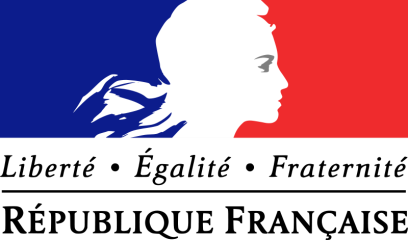 MINISTÈRE DE L’ÉDUCATION NATIONALE ET DE LA JEUNESSEBACCALAURÉAT PROFESSIONNEL« MÉTIERS DE L’ACCUEIL »SOMMAIRETableau de synthèse Activités/Blocs de compétences/Unités ANNEXE I : RÉFÉRENTIELS DU DIPLÔMEI.a. Référentiel des activités professionnellesChamp d’activités2- Description des activités I.b. Référentiel de certificationANNEXE II : MODALITÉS DE CERTIFICATIONII.a. Unités constitutives du diplôme II.b. Règlement d’examenII.c. Définition des épreuvesANNEXE IIIIII. Périodes de Formation en milieu professionnelANNEXE IVIV – Tableaux de correspondance entre épreuves ou unités de l’ancien et du nouveau diplômeTableau de synthèse Activités/Blocs de compétences/Unités Baccalauréat professionnelMétiers de l’accueilANNEXE I aRéférentiel des activités professionnelles Baccalauréat professionnel Métiers de l’accueilCHAMP D’ACTIVITÉSDÉFINITIONLa fonction accueil, qu’elle soit physique et/ou à distance (téléphonique, numérique) est présente dans tous les types d’organisations.Elle repose sur un cœur de métier qui se décline dans des contextes professionnels divers, selon les spécificités des secteurs d’activités et/ou des organisations. En fonction des situations de travail, ce cœur de métier de l’accueil peut s’élargir à un ensemble d’activités administratives, commerciales et de logistique légère.Le personnel chargé de l’accueil est en position d’interface directement avec les publics accueillis, mais aussi entre les services de l’organisation, ceux d’autres organisations partenaires et/ou prestataires. La relation qu’il entretient avec les services et les personnes accueillies participe aux finalités de l’organisation, quelles qu’elles soient.CONTEXTE PROFESSIONNELEmplois concernésLes emplois concernés par l’accueil sont nombreux et prennent des dénominations différentes.Chargé, chargée d’accueilAgent, agente d’accueilAgent, agente d’accueil et d’informationHôte, hôtesse d’accueilTechnicien, technicienne d’accueilHôte, hôtesse événementielStandardisteTéléopérateur, téléopératrice, téléconseiller, téléconseillèreRéceptionnisteAgent, agente d’escaleTypes d’organisationsL’accueil est présent dans toutes les organisations (des secteurs marchand ou non marchand) recevant du public et/ou du trafic téléphonique.L’accueil est clairement identifié dans les petites et moyennes entreprises, dans tous les grands groupes et dans les organismes publics. Dans les très petites entreprises, l’accueil est souvent une activité intégrée à d’autres fonctions.Place dans l'organisationL’accueil peut être une fonction interne de l’organisation et/ou externalisée. Selon la taille de l’organisation, la ou les personnes chargées de l’accueil sont rattachées auxdépartements : administratif, logistique, commercial, communication, des ressources humaines et des services généraux.L’externalisation induit le recours à un prestataire de services qui peut prendre en charge tout ou partie des missions d’accueil.Environnement économique et technologique de l'emploiLes personnes chargées de l’accueil, premier point de contact des clients ou usagers avec l’organisation, contribuent à véhiculer son image et ses valeurs. À ce titre, la fonction accueil constitue une fonction stratégique créatrice de valeur ajoutée. Elle s’est considérablement complexifiée face à l’évolution des environnements. L'évolution des technologies de l'information et de la communication a modifié de manière durable l'environnement de leur poste de travail. Elle a créé une concurrence nouvelle qui oblige à améliorer la qualité de leurs services et à les diversifier.Les décideurs visent donc l’efficience de cette fonction en termes de qualité de service, de qualification des personnels et de maîtrise des coûts. Dans le même temps, une clientèle et un public exigeants imposent la mise en place de démarches qualité, matérialisées par la présence de plus en plus fréquente de normes et de chartes spécifiques à l’accueil.Le recours à l’externalisation auprès de sociétés spécialisées constitue une possible réponse.Précédemment matérialisé par la banque d’accueil ou la borne, l’exercice de la fonction se diversifie. De nouvelles formes se rencontrent : accueil à distance, pratiques plus nomades. Cette tendance a pour conséquence de faire évoluer les lieux d’accueil et leur organisation.Parallèlement, l’environnement technologique des personnels d’accueil évolue et nécessite souvent l’utilisation simultanée d’outils numériques fixes ou nomades et multimédias.Ainsi, les bornes interactives, automates, tablettes et autres outils/objets connectés sont fréquemment rencontrés. Les applications liées à l’accueil et à la gestion de la relation client sont souvent accessibles.Les outils de communication classiques restent utilisés : téléphone, outils informatiques avec logiciels bureautiques, messagerie électronique et logiciels internes spécifiques ou non à l’accueil.Conditions générales d'exercice Conditions de travailLes conditions de travail sont très variables.Lorsque l’accueil est assuré par le personnel de l’organisation, les horaires sont adaptés à ses heures d’ouverture et de fermeture. Ils sont donc soit fixes soit variables en fonction de l’amplitude horaire plus ou moins importante de l’organisation.Lorsque l’accueil est assuré par un prestataire de services, les horaires sont adaptés aux missions. La durée hebdomadaire de travail peut varier d’une semaine à l’autre en fonction de la charge de travail.Certaines activités ponctuelles et/ou récurrentes peuvent imposer des contraintes de mobilité et des horaires en soirée et le week-end.Le personnel d’accueil peut être amené à travailler seul ou en équipe et à collaborer avec d’autres professionnels.Pour accroître l’efficacité de l’accueil, améliorer leur image et satisfaire les visiteurs, les organisations s’engagent vers une démarche qualité dans laquelle le personnel s’inscrit. Le personnel d’accueil, par sa tenue professionnelle et sa posture, est un ambassadeur de l’organisation et de sa stratégie de communication.Autonomie et responsabilitéLes normes occupent une place prégnante, mais variable dans les organisations, que l’activité soit externalisée ou gérée en interne. Ces normes peuvent être écrites ou transmises par les pairs et sont appliquées dans un cadre hiérarchique défini. Dans le cadre du recours à un prestataire de services, le cahier des charges les définit contractuellement. Des procédures, des chartes et des protocoles guident le travail du personnel chargé de l’accueil qui est cependant amené à prendre des initiatives et des responsabilités pour traiter l’ensemble des situations que les prescriptions ne peuvent anticiper. Des prises de décision rapides dans des situations parfois complexes cohabitent ainsi avec l’application de directives établies.La diversité des publics accueillisLes personnes chargées de l’accueil rencontrent une grande diversité de publics, pouvant exiger notamment, la prise en compte :des dimensions sociale, culturelle et générationnelle,de besoins spécifiques liés au handicap,La pratique d’une langue vivante étrangère s’avère souvent nécessaire.Cette évolution nécessite que les organisations aient recours à un personnel qualifié.Utilisation des technologiesPour mener à bien les principales missions qui lui sont confiées, le personnel d’accueil dispose de différents équipements qu’il doit maîtriser :standard téléphonique,outils de communication mobile et internet,ordinateurs, tablettes, scanners et périphériques d’impressiontélécopieursmicrophonesterminal de paiement électroniquematériels spécifiques (badges, affranchissement, lecteurs optiques ou magnétiques…)automatesbornes interactivesvisio-équipementsetc.L’utilisation simultanée de plusieurs équipements est fréquente.Le personnel d’accueil utilise les principaux logiciels bureautiques et les systèmes d’information et de communication internes et externes. Il peut disposer de logiciels et d’applications spécifiques aux métiers d’accueil et/ou au secteur d’activité de l’organisation.Évolution professionnelleL’évolution professionnelle des personnels d’accueil est fortement liée à la taille et à l’activité de l’organisation. Elle peut prendre des formes diverses en fonction du département auquel la fonction « Accueil » est rattachée ou lorsque l’activité est conduite par un prestataire de services.Ainsi, lorsque cette évolution reste centrée sur l’accueil, elle intègre alors une dimension d’organisation de la fonction et/ou une dimension managériale : coordonnateur, responsable d’équipe, responsable de service « accueil » ou« standard ».Lorsque le personnel d’accueil exerce ses activités auprès d’un prestataire de services, il peut évoluer vers les postes de responsable d’équipe, de site ou d’agence.Les téléopérateurs, téléopératrices ou téléconseillers, téléconseillères peuvent évoluer vers des  postes de superviseurs.Selon le département auquel la fonction accueil est rattachée, les personnels peuvent évoluer vers des métiers administratifs, commerciaux ou logistiques.À partir de l’expertise acquise, les personnels de l’accueil peuvent se voir confier de nouvelles activités qui viennent enrichir leur mission première : participation à la démarche qualité de l’organisation liée à la relation clients/visiteurs ou à des activités de formation.DESCRIPTION DES ACTIVITÉS (voir pages suivantes)Activité 1 : Accueil multicanal (Information, orientation et conseil)Activité 2 : Interface à des fins organisationnellesActivité 3 : Interface dans la relation commercialeAnnexe I b Référentiel de certificationBaccalauréat professionnel « Métiers de l’accueil »Bloc de compétences 1 : Gérer l’accueil multicanal à des fins d’information, d’orientation et de conseilLe titulaire du baccalauréat professionnel « Métiers de l’accueil » informe, oriente et conseille le public dans un environnement multicanal. Au quotidien, il gère simultanément une multiplicité d’activités. Il organise et priorise son travail selon les aléas, l’imprévu, le niveau de complexité de la demande du public. Il agit dans un cadre défini par l’organisation et en coordination avec l’équipe.Bloc de compétences 2 : Gérer l’information et des prestations à des fins organisationnellesLe titulaire du baccalauréat professionnel « Métiers de l’accueil » exerce son activité dans un environnement numérique qu’il exploite et enrichit. Il est amené à diffuser et partager les informations utiles à l’organisation ou à ses partenaires. Il véhicule une image positive de l’organisation en assurant la qualité des prestations internes ou externes inhérentes à l’accueil et en contribuant à la réalisation performante de projets.Bloc de compétences 3 : Gérer la relation commercialeLe titulaire du baccalauréat professionnel « Métiers de l’accueil » contribue à instaurer une relation pérenne avec les clients et/ou les usagers par sa connaissance du public et de l’offre de l’organisation sur le marché. À partir des informations collectées, il enrichit le système d’information et construit une offre personnalisée et adaptée au besoin pour satisfaire le public.Savoirs associés et limites de savoirsBloc de compétences 1 : Gérerl’accueil multicanal à des fins d’information, d’orientation et de conseilBloc de compétences 2 : Gérer l’information et des prestations à des fins organisationnellesBloc de compétences 3 : Gérer la relation commercialeAnnexe II aUnités constitutives du diplômeBaccalauréat professionnel Métiers de l’accueil21Épreuve E1 – Épreuve scientifique et technique Sous-épreuve E11 – Économie-droitLe contenu de cette unité est défini par l’arrêté du 13 avril 2010 modifié par l’arrêté du 09 juillet 2015 fixant les programmes d’enseignement d’économie-droit pour les classes préparatoires au baccalauréat professionnel (BOEN n° 30 du 23 juillet 2015).Épreuve E1 – Épreuve scientifique et technique Sous-épreuve E12 – MathématiquesLe contenu de cette unité est défini par l’arrêté du 10 février 2009 fixant les programmes d’enseignement de Mathématiques pour les classes préparatoires au baccalauréat professionnel (BOEN spécial n° 2 du 19 février 2009). La spécialité « Métiers de l’accueil » de baccalauréat professionnel est rattachée au groupement C défini en annexe de l’arrêté précité.La définition du contenu des unités constitutives professionnelles U2 – U31 – U32 – U33 a pour but de préciser pour chacune d’elles, les activités et compétences visées dans un contexte donné.Sous-épreuve E33 – Prévention-Santé-EnvironnementLe contenu de cette unité est défini par l’arrêté du 10 février 2009 modifié par l’arrêté du 09 juillet 2015 fixant les programmes d’enseignement de prévention-santé-environnement pour les classes préparatoires au baccalauréat professionnel (B.O.E.N. n° 30 du 23 juillet 2015).Épreuve E4 – Épreuve de langue vivante Sous-épreuve E41 Langue vivante 1 Sous-épreuve E42 langue vivante 2Le contenu de cette unité est défini par l’arrêté du 10 février 2009 fixant les programmes d’enseignement de langues vivantes étrangères pour les classes préparatoires au certificat d’aptitude professionnelle et pour les classes préparatoires au baccalauréat professionnel (B.O.E.N. spécial n° 2 du 19 février 2009).Épreuve E5 – Épreuve de Français, histoire-géographie et enseignement moral et civiqueSous-épreuve E51 – FrançaisLe contenu de cette unité est défini par l’arrêté du 10 février 2009 fixant les programmes d’enseignement de français pour les classes préparatoires au baccalauréat professionnel (B.O.E.N. spécial n° 2 du 19 février 2009).22Épreuve E5 – Épreuve de Français, histoire-géographie et enseignement moral et civiqueSous-épreuve E52 – Histoire-géographie et enseignement moral et civiqueLe contenu de cette unité est défini par l’arrêté du 10 février 2009 modifié par l’arrêté du 12 juin 2015 fixant les programmes d’enseignement d’histoire-géographie et d’enseignement moral et civique pour les classes préparatoires au baccalauréat professionnel (B.O.E.N. spécial n° 6 du 25 juin 2015).Épreuve E6 – Épreuve d’arts appliqués et cultures artistiquesLe contenu de cette unité est défini par l’arrêté du 10 février 2009 fixant les programmes d’enseignement d’arts appliqués et cultures artistiques pour les classes préparatoires au baccalauréat professionnel (B.O.E.N. spécial n° 2 du 19 février 2009).Épreuve E7 – Épreuve d’Education physique et sportiveLe contenu de cette unité est défini par l’arrêté du 10 février 2009 fixant les programmes d’enseignement d’éducation physique et sportive pour les classes préparatoires au certificat d’aptitude professionnelle et pour les classes préparatoires au baccalauréat professionnel (B.O.E.N spécial n° 2 du 19 février 2009).Les candidats peuvent choisir une ou deux unités facultatives parmi les unités possibles et donc une ou deux épreuves facultatives parmi les choix possibles :(UF1 – épreuve EF1) (UF2 – épreuve EF2)Unité facultative de langue vivanteL'épreuve attachée à cette unité a pour but de vérifier la capacité du candidat de comprendre une langue vivante parlée et la capacité de s'exprimer de manière intelligible pour un interlocuteur n'exigeant pas de particularités linguistiques excessives sur un sujet d'intérêt général. Elle englobe l’ensemble des capacités et connaissances énumérées par l’arrêté du 8 avril 2010 (B.O.E.N n°21 du 27 mai 2010) relatif à l’épreuve facultative de langue vivante dans les spécialités du baccalauréat professionnel.Unité facultative de mobilitéCette épreuve vise à valider des acquis obtenus lors d'une période de formation effectuée dans un État membre de l'Union européenne, de l'Espace économique européen ou de l'Association européenne de libre- échange, dans le cadre de la préparation à ce diplôme. Le référentiel des compétences professionnelles et générales constitutives de cette unité ainsi que l’épreuve attachée sont définis par l’arrêté du 27 juin 2014.Unité facultative d’EPSCette épreuve est définie dans l’arrêté du 7 juillet 2015 créant une unité facultative d'éducation physique et sportive dans le diplôme du baccalauréat professionnel.23Annexe II b Règlement d’examen24Annexe II c Définition des épreuves Baccalauréat professionnel Métiers de l’accueilE1 Épreuve scientifique et techniqueCette épreuve comporte deux sous-épreuves :E11 – sous-épreuve d’Economie-droit (U11)E12 – sous-épreuve de Mathématiques (U12)La définition de la sous-épreuve d’économie-droit est celle fixée dans l’annexe de l’arrêté du 13 avril 2010 fixant les modalités d’évaluation de l’économie-droit au baccalauréat professionnel pour certaines spécialités de baccalauréat professionnel. Cette sous-épreuve est définie en référence au programme fixé par l’arrêté du 13 avril 2010 fixant le programme d’économie-droit pour les classes préparatoires au baccalauréat professionnel.La définition de la sous-épreuve de mathématiques est celle fixée dans l’annexe de l’Arrêté du 13 avril 2010 fixant les modalités d'évaluation des mathématiques et sciences physiques et chimiques au baccalauréat professionnel et modifiant les modalités d'évaluation d'une épreuve de certaines spécialités de baccalauréat professionnel. Cette sous-épreuve est définie en référence au programme du groupement C fixé par l’arrêté du10 février 2009 fixant le programme de mathématiques pour les classes préparatoires au baccalauréat professionnel.25E2 Analyse de situations professionnelles liées à la relation commercialeFinalités de l'épreuveCette épreuve vise à évaluer l'aptitude du candidat à l’analyse professionnelle relative à la relation commerciale dans les métiers de l’accueil et mettre en œuvre ses compétences pour résoudre une problématique professionnelle ou répondre à des questions relatives à une ou plusieurs situation(s) professionnelle(s).ContenuCette épreuve porte sur les compétences et savoirs associés du bloc de compétences 3.Critères d'évaluationL’évaluation, sous forme ponctuelle ou en contrôle en cours de formation, se fonde sur les critères du référentiel de certification du bloc de compétences 3, Gérer la relation commerciale.Pour contribuer au développement de la relation commerciale :Les supports adéquats sont repérés.Les caractéristiques des produits et services sont repérées et valorisées.Les évolutions technologiques, environnementales, économiques et sociologiques du marché sont repérées.Le positionnement de l’organisation sur le marché est identifié.Le système d’information est enrichi.Pour satisfaire et fidéliser le public :Le questionnement, les échanges, les reformulations permettent d’identifier clairement le besoin du client.Les échanges et la coopération avec le client permettent de proposer une offre adaptée.La relation commerciale est concrétisée.Les motifs de satisfaction et d’insatisfaction sont recensés et mis en évidence.Les actions de fidélisation sont pertinentes et leur suivi permet la pérennisation de la relation.Pour gérer les réclamations :L’écoute et les échanges permettent de comprendre les réclamations.Les motifs sont clairement identifiés.Une solution adaptée clairement expliquée permet d’apporter une réponse pertinente.La transmission des situations rencontrées est effectuée.Modes d’évaluationLe contrôle en cours de formation comporte deux situations d’évaluation d’égale importance.Chaque situation d’évaluation prend la forme d’une étude de cas portant sur une ou plusieurs situation(s) professionnelle(s) liée(s) à la relation commerciale caractéristiques(s) des métiers de l’accueil.Chacune de ces deux situations donne lieu à une production écrite du candidat. Elles s’appuient sur des documents destinés à situer le contexte et nécessaires au traitement des différentes questions.Les documents rendant compte des situations d’évaluation justifiant la note sont mis à la disposition du jury et de l’autorité rectorale pour la session considérée et jusqu’à la session suivante. Le jury peut formuler toute remarque et observation qu’il juge utile et arrête la note définitive.26L’épreuve prend la forme d’une étude de cas conçue à partir d’un contexte professionnel mettant en œuvre une ou plusieurs situation(s) caractéristique(s) liée(s) aux métiers de l’accueil dans leurs dimensions commerciales.Elle s’appuie sur des documents destinés à situer le contexte et nécessaires à la résolution d’une problématique professionnelle et/ou au traitement des différentes questions.27Finalités de l’épreuveCette épreuve vise à apprécier l’aptitude du candidat à mobiliser ses compétences et connaissances dans le cadre d’une mise en pratique professionnelle.Cette épreuve comporte trois sous-épreuves :E31 – sous-épreuve de Gestion de l’accueil multicanal (U21)E32 – sous-épreuve de Gestion de l’information et des prestations (U22) E33 – sous épreuve de Prévention Santé Environnement (U23)Objectifs et contenus de la sous-épreuveCette sous-épreuve vise à évaluer les acquis d'apprentissage liés au bloc de compétences 1 « Gérer l’accueil multicanal à des fins d’information, d’orientation et de conseil ».ContenuCette sous-épreuve porte sur les compétences et savoirs associés du bloc de compétences 1 du référentiel.Critères d'évaluationL’évaluation, sous forme ponctuelle ou en contrôle en cours de formation, se fonde sur les critères du référentiel de certification du bloc de compétences 1 « Gérer l’accueil multicanal ».Pour gérer simultanément les activités :Les activités et les priorités sont repérées.La collaboration et l’organisation permettent fluidité et efficacité dans la réalisation des activités.Pour prendre contact avec le public :Les caractéristiques du public sont repérées et permettent de situer le visiteur.Les salutations sont adaptées.Pour identifier la demande :Le niveau de complexité de la demande est repéré.L’écoute, le questionnement, les échanges, les reformulations avec le visiteur sont efficaces.Les besoins sont cernés et la demande est clairement identifiée.-Les règles de confidentialité et d’éthique sont respectées.Pour traiter la demande :Des informations, des outils et des relais professionnels, internes ou externes, sont mobilisés à bon escient.Les échanges permettent de co-construire une réponse claire et satisfaisante qui intègre les procédures.La réponse est adaptée à la demande.Pour gérer les flux :Les indicateurs de mesure sont pertinents et adaptés à l’ampleur du flux.Les signaux d’alerte sont repérés et pris en compte.Des actions efficaces sont menées pour accompagner l’attente, notamment en collaboration avec d’autres personnels et en particulier avec le personnel de sécurité.Une organisation efficace permet d’optimiser le temps d’attente.28Pour gérer les conflits :Les signes de tensions sont repérés.Les interactions permettent d’apaiser les éventuelles tensions.Des solutions adaptées à la résolution de conflits.Modes d’évaluationLa sous-épreuve comporte une situation d’évaluation.Le contrôle en cours de formation est conduit à partir des travaux professionnels du candidat réalisés durant le cycle de formation. Il couvre le bloc de compétences 1 « Gérer l’accueil multicanal ».La programmation de la situation d’évaluation dépend notamment :pour chaque candidat, de son rythme d’acquisition des apprentissages, du degré d’avancement dans la maîtrise des compétences attendues et de la planification des périodes de formation en milieu professionnel ;pour chaque équipe pédagogique, des progressions, des modalités et pratiques adoptées ;pour chaque académie, in fine, des échéances fixées pour la remontée des propositions de notes au jury final.Composition de la commission d’interrogationLa commission d’évaluation comprend deux personnes :un professeur ou formateur d’économie-gestion du candidatle tuteur en entreprise ou le maître d’apprentissage du candidatDéroulement de la situation d’évaluationL’évaluation de la situation prend la forme d’un entretien en entreprise (ou toute autre organisation selon les lieux de formation). Le professionnel / tuteur et l'enseignant ou le formateur du candidat établissent conjointement l’évaluation sur les situations professionnelles que le candidat a rencontrées tout au long de sa formation.Après examen des travaux professionnels du candidat et de tout autre élément susceptible de nourrir son analyse, la commission procède à l’évaluation des acquis des candidats sur la base des critères définis pour la sous-épreuve et renseigne la grille nationale fournie à cet effet afin de proposer une note sur 20. La proposition de note ne doit pas être communiquée au candidat..Communication des éléments d’évaluation au jury académique finalLe dossier d’évaluation, transmis au jury final, sous la responsabilité du chef d’établissement, selon une procédure fixée par les autorités académiques, comprend :la grille d’aide à l’évaluation complétée ;les attestations de périodes de formation en milieu professionnel ou les certificats de travail (accompagnés de l’attestation des heures de formation).Après examen attentif des documents fournis, le jury final formule toutes remarques et observations qu’il juge utiles et arrête la note.Dossier support de la sous-épreuve E31La sous-épreuve prend appui sur un dossier comprenant :Des situations professionnelles d’accueil variées, vécues ou observées en milieu professionnel ou simulées en formation, en lien avec le bloc de compétences 1 « Gérer l’accueil multicanal ». Ces situations seront retranscrites sous la forme de 4 fiches de situation constituant le dossier. Elles doivent concerner chacune des compétences du bloc de compétences 1.29Une fiche peut couvrir une ou plusieurs des compétences mobilisées dans :des situations professionnelles d’accueil en face à face avec des degrés de complexité variés,des situations d’accueil à distance par divers canaux,des situations de gestion de conflits significatives des métiers de l’accueil.Le dossier est constitué des 4 fiches de situation et des attestations de périodes de formation professionnelle en entreprise ou des certificats de travail accompagnés de l’attestation du nombre d’heures de formation.Le contrôle de conformité du dossier est effectué par les autorités académiques avant le jour de la sous- épreuve pour permettre au candidat, le cas échéant, de mettre son dossier en conformité pour le jour de la sous-épreuve.Ce dossier est mis à la disposition de la commission d’interrogation, qui doit disposer du temps nécessaire pour en prendre connaissance avant le début de l’interrogation, selon les modalités fixées par les autorités académiques.Si le jour de la sous-épreuve, le dossier ne comporte pas les fiches de situation, ainsi que les attestations de PFMP ou les certificats de travail accompagnés de l’attestation du nombre d’heures de formation ou que le nombre d’heures de formation est insuffisant (sauf dérogation expresse ou positionnement), la mention non valide est prononcée et est signifiée au candidat. Le diplôme ne peut pas lui être délivré.En l’absence de dossier et/ou de fiches de situation, le candidat ne peut pas être interrogé.Dans tous les autres cas, il convient d’interroger le candidat dans des conditions normales. En fin d’interrogation, il est informé des réserves émises par la commission, le cas est signalé au président du jury et une note est proposée. Les lacunes constatées sont pénalisées dans les limites prévues par la grille d’aide à l’évaluation proposée par la circulaire nationale d’organisationDéroulement de l’épreuve orale - durée 40 minutes maximumLa commission d’interrogation sélectionne 2 fiches du dossier.L’épreuve se déroule en trois phases :10 minutes maximum de présentation par le candidat des 2 fiches sélectionnées, sans être interrompu,10 minutes maximum de mise en situation d’accueil, à partir de l’une des 2 fiches sélectionnées,- 20 minutes d’entretien au cours duquel la commission d’interrogation, par un questionnement approprié, évalue le degré d’acquisition des compétences du candidat à partir de sa prestation et des supports sélectionnés.En fin d’interrogation, la commission renseigne les critères d’évaluation dans la grille nationale d’aide à l’évaluation proposée par la circulaire nationale d’organisation et attribue une note sur 20. Il importe de rappeler que le dossier-support ne fait l’objet d’aucune notation spécifique.Composition de la commission d’interrogationLa commission est composée d’un professeur d’économie-gestion chargés des enseignements de la spécialité ainsi que d’un professionnel dont les activités relèvent des métiers de l’accueil, ou à défaut, d’un deuxième professeur d’économie-gestion.Objectifs et contenus de la sous-épreuveCette sous-épreuve vise à évaluer les acquis d'apprentissage liés au bloc de compétences 2 « Gérer l’information et des prestations à des fins organisationnelles ».ContenuCette sous-épreuve porte sur les compétences et savoirs associés du bloc de compétences 2 du référentiel.30Critères d'évaluationL’évaluation, sous forme ponctuelle ou en contrôle en cours de formation, se fonde sur les critères du référentiel de certification du bloc de compétences 2 « Gérer l’information et des prestations ».Pour gérer l’information :Les informations recueillies sont pertinentes, fiables et utiles à l’organisation.Le système d’information est utilisé de manière efficace.Le compte rendu d’activités permet la continuité du service et le suivi de l’activité.Pour gérer des prestations internes et externes :Les besoins en prestations sont identifiés et la réponse est adaptée.La qualité de la prestation est évaluée et fait l’objet, le cas échéant, de mesures correctives.Pour contribuer à la mise en œuvre de projet lié à l’accueil :L’action menée répond de manière efficace aux enjeux du projet.La coordination entre les acteurs impliqués garantit une action performante.Les points forts et les points d’amélioration sont repérés et communiqués formellement.Modes d’évaluationLa sous-épreuve comporte une situation d’évaluation.Le contrôle en cours de formation est conduit à partir des travaux professionnels du candidat réalisés durant le cycle de formation. Il couvre le bloc de compétences 2 « Gérer l’information et des prestations ».La programmation de la situation d’évaluation dépend notamment :pour chaque candidat, de son rythme d’acquisition des apprentissages, du degré d’avancement dans la maîtrise des compétences attendues et de la planification des périodes de formation en milieu professionnel ;pour chaque équipe pédagogique, des progressions, des modalités et pratiques adoptées ;pour chaque académie, in fine, des échéances fixées pour la remontée des propositions de notes au jury final.Composition de la commission d’interrogationLa commission d’évaluation comprend deux personnes :un professeur ou formateur d’économie-gestion du candidatle tuteur en entreprise ou le maître d’apprentissage du candidat, à défaut un autre professeur d’économie- gestion du candidat.Déroulement de la situation d’évaluationAprès examen des travaux professionnels du candidat et de tout autre élément susceptible de nourrir son analyse, la commission procède à l’évaluation des acquis des candidats sur la base des critères définis pour la sous-épreuve et renseigne la grille nationale fournie à cet effet afin de proposer une note sur 20. La proposition de note ne doit pas être communiquée au candidat.Communication des éléments d’évaluation au jury académique finalLe dossier d’évaluation, transmis au jury final, sous la responsabilité du chef d’établissement, selon une procédure fixée par les autorités académiques, comprend :la grille d’aide à l’évaluation complétée ;les attestations de périodes de formation en milieu professionnel ou les certificats de travail (accompagnés de l’attestation des heures de formation).Après examen attentif des documents fournis, le jury final formule toutes remarques et observations qu’il juge utiles et arrête la note.31Dossier support de la sous-épreuve E32La sous-épreuve prend appui sur un dossier comprenant :Des situations professionnelles, vécues ou observées en milieu professionnel ou simulées en formation, en lien avec le bloc de compétences 2 « Gérer l’information et des prestations ». Ces situations seront retranscrites sous la forme de 3 fiches de situation qui seront apportées obligatoirement par le candidat le jour de la sous-épreuve, elles doivent concerner les compétences liées à :la gestion de l’information,la gestion de prestations internes et externes,la contribution à la mise en œuvre de projet.Une fiche peut couvrir un ou plusieurs de ces champs de compétences.Le contrôle de conformité du dossier est effectué par les autorités académiques avant le jour de la sous- épreuve pour permettre au candidat, le cas échéant, de mettre son dossier en conformité pour le jour de la sous-épreuve.Ce dossier est mis à la disposition de la commission d’interrogation, qui doit disposer du temps nécessaire pour en prendre connaissance avant le début de l’interrogation, selon les modalités fixées par les autorités académiques.En l’absence de dossier et/ou de fiches de situation, le candidat ne peut pas être interrogé, la note zéro est attribuée à cette sous-épreuve et est signifiée au candidat.Dans tous les autres cas, il convient d’interroger le candidat dans des conditions normales. En fin d’interrogation, il est informé des réserves émises par la commission, le cas est signalé au président du jury et une note est proposée. Les lacunes constatées sont pénalisées dans les limites prévues par la grille d’aide à l’évaluation proposée par la circulaire nationale d’organisationDéroulement de l’épreuve orale - durée 30 minutes maximumL’épreuve se déroule en deux phases :10 minutes maximum de présentation par le candidat des situations, sans être interrompu ;20 minutes d’entretien au cours duquel la commission d’interrogation, par un questionnement approprié, évalue le degré d’acquisition des compétences du candidat.En fin d’interrogation, la commission renseigne les critères d’évaluation dans la grille nationale d’aide à l’évaluation proposée par la circulaire nationale d’organisation et attribue une note sur 20. Il importe de rappeler que le dossier-support ne fait l’objet d’aucune notation spécifique.Composition de la commission d’interrogationLa commission est composée d’un professeur d’économie-gestion chargés des enseignements de la spécialité ainsi que d’un professionnel dont les activités relèvent des métiers de l’accueil, ou à défaut, d’un deuxième professeur d’économie-gestion.La définition de la sous-épreuve est celle fixée dans l’annexe de l’arrêté du 13 avril 2010 modifié par l’arrêté du 9 juillet 2015 fixant les modalités d’évaluation de l’épreuve Prévention Santé Environnement au baccalauréat professionnel. Cette sous-épreuve est définie en référence au programme fixé par l’arrêté du 10 février 2009 fixant les programmes d’enseignement de prévention santé environnement pour les classes préparatoires au baccalauréat professionnel.32La définition de l’épreuve est celle fixée dans l’annexe de l’arrêté du 08 avril 2010 fixant les modalités d’évaluation des langues vivantes au baccalauréat professionnel. Cette épreuve est définie en référence au programme fixé par l’arrêté du 10 février 2009 fixant le programme d’enseignement de langues vivantes étrangères pour les classes préparatoires au baccalauréat professionnel.Cette épreuve comporte deux sous- épreuves :E51 – sous épreuve de Français (U51)E52 – sous-épreuve d’Histoire-géographie et d’enseignement moral et civique.La définition de la sous-épreuve est celle fixée dans l’annexe de l’arrêté du 13 avril 2010 modifié par l’arrêté du 12 juin 2015 fixant les modalités d'évaluation du français et de l'histoire, géographie et éducation civique au baccalauréat professionnel ainsi que les unités constitutives, les règlements d'examen et les définitions d'épreuve figurant dans les annexes des arrêtés de création des spécialités de baccalauréat professionnel.La définition de la sous-épreuve est celle fixée dans l’annexe de l’arrêté du 12 juin 2015 modifiant l'arrêté du 13 avril 2010 fixant les modalités d'évaluation du français et de l'histoire, géographie et éducation civique au baccalauréat professionnel ainsi que les unités constitutives, les règlements d'examen et les définitions d'épreuve figurant dans les annexes des arrêtés de création des spécialités de baccalauréat professionnel.33La définition de l’épreuve est celle fixée dans l’annexe de l’arrêté du 13 avril 2010 fixant les modalités d’évaluation des arts appliqués et cultures artistiques au baccalauréat professionnel. Cette épreuve est définie en référence au programme fixé par l’arrêté du 10 février 2009 fixant le programme d’arts appliqués et cultures artistiques pour les classes préparatoires au baccalauréat professionnel.Les modalités de l’épreuve d’éducation physique et sportive sont définies par l’arrêté du 15 juillet 2009 relatif aux modalités d’organisation du contrôle en cours de formation et de l’examen terminal pour l’éducation physique et sportive aux examens du baccalauréat professionnel, du certificat d’aptitude professionnelle et du brevet d’études professionnelles (Journal officiel du 31 juillet 2009, BOEN du 27 août 2009) et la note de service n° 09-141 du 8 octobre 2009 relative à l’éducation physique et sportive aux examens du baccalauréat professionnel, du certificat d’aptitude professionnelle et du brevet d’études professionnelles (BOEN du 12 novembre 2009).Les candidats peuvent choisir une ou deux unités facultatives parmi les unités possibles, et donc une ou deux épreuves facultatives parmi les choix possibles :(UF1, épreuve EF1) (UF2, épreuve EF2)Épreuve facultative de langue vivanteL'épreuve attachée à cette unité a pour but de vérifier la capacité du candidat de comprendre une langue vivante parlée et la capacité de s'exprimer de manière intelligible pour un interlocuteur n'exigeant pas de particularités linguistiques excessives sur un sujet d'intérêt général. Elle englobe l’ensemble des capacités et connaissances énumérées par l’arrêté du 8 avril 2010 relatif à l’épreuve facultative de langue vivante dans les spécialités du baccalauréat professionnel.Épreuve facultative de mobilitéCette épreuve vise à valider des acquis obtenus lors d'une période de formation effectuée dans un État membre de l'Union européenne, de l'Espace économique européen ou de l'Association européenne de libre-échange, dans le cadre de la préparation à ce diplôme. Le référentiel des compétences professionnelles et générales constitutives de cette unité ainsi que l’épreuve attachée sont définis par l’arrêté du 27 juin 2014.Épreuve facultative d’EPSLa définition de l’épreuve est celle fixée dans l’annexe de l’arrêté du 07 juillet 2015 créant une unité facultative d’éducation physique et sportive au baccalauréat professionnel. Cette épreuve est définie en référence au programme fixé par l’arrêté du 10 février 2009 fixant le programme d’enseignement d’éducation physique et sportive pour les classes préparatoires au baccalauréat professionnel.34Annexe IIIPériodes de Formation en Milieu Professionnel Baccalauréat professionnel Métiers de l’accueilLes périodes de formation en milieu professionnel se déroulent dans une ou plusieurs organisations définies par le référentiel d’activités professionnelles. Ces organisations répondent aux exigences de la formation de tout candidat aux épreuves du baccalauréat professionnel Métiers de l’accueil.Le tuteur ou le maître d’apprentissage contribue à la formation en parfaite collaboration avec l’équipe pédagogique du centre de formation. Ensemble, ils veillent à assurer la complémentarité dans l’acquisition des compétences professionnelles.- OBJECTIFS DE LA FORMATION EN MILIEU PROFESSIONNELLa formation en milieu professionnel est une phase déterminante et indispensable pour mener au diplôme. L‘élève, l’apprenti ou le stagiaire de formation continue, est amené à s’intégrer dans une équipe, à participer aux activités de l’organisation et à réaliser des tâches sous la responsabilité du tuteur ou du maître d’apprentissage.Les activités confiées à l’élève, pendant les Périodes de Formation en Milieu Professionnel (PFMP), doivent permettre l’évaluation des compétences décrites dans les groupes de compétences 1 à 3 du référentiel de certification :Bloc de compétences 1 : Gérer l’accueil multicanal à des fins d’information, d’orientation et de conseilBloc de compétences 2 : Gérer l’information et des prestations à des fins organisationnellesBloc de compétences 3 : Gérer la relation commerciale.–ORGANISATION DE LA FORMATION EN MILIEU PROFESSIONNELVoie scolaire / Périodes de formation en milieu professionnel (PFMP)La circulaire N° 2016-053 du 29 mars 2016 prévoit l’organisation et l’accompagnement des périodes de formation en milieu professionnel.Les PFMP sont planifiées par l'équipe pédagogique sous la responsabilité du chef d’établissement sur les trois années du cycle de formation en tenant compte des objectifs spécifiques à chacune des périodes, du projet professionnel de l’élève et de l’évaluation en contrôle en cours de formation lorsqu’elle a lieu.L'organisation de la formation en milieu professionnel fait obligatoirement l'objet d'une convention entre l'établissement de formation et l'organisation/entreprise d’accueil. Un modèle de convention-type figure en annexe de la circulaire n° 2016-053 du 29 mars 2016. La recherche, le choix des lieux d'accueil et le suivi de l’élève en milieu professionnel relèvent de la responsabilité de l'équipe pédagogique de l’établissement de formation, coordonnés par le directeur ou la directrice délégué.e aux formations technologiques et professionnelles. Cependant, sous la responsabilité des enseignants, les élèves peuvent participer à la recherche des lieux d’accueil.Toute l’équipe pédagogique est concernée par l’organisation et le suivi des PFMP ou des activités professionnelles sous la responsabilité du chef d’établissement.DuréeLa durée de la formation en milieu professionnel est de 22 semaines. Les 22 semaines sont réparties sur les trois années de formation conformément à l’arrêté définissant les grilles horaires.Cette durée ne peut être fractionnée en plus de six périodes. Cette répartition doit prendre en compte a minima les durées de PFMP relatives au diplôme intermédiaire sur le cycle de 3 ans.Organisation des PFMPLa diversité des organisations susceptibles d’accueillir en formation les élèves oblige à une définition adaptée des activités. Le choix des activités les plus pertinentes, en fonction de l’organisation d’accueil, est arrêté par l’équipe pédagogique et le tuteur. L’annexe pédagogique jointe à la convention fixera les exigences a minima.Les périodes de formation en milieu professionnel faisant partie du temps de formation de l’élève, l’équipe pédagogique est garante de la continuité pédagogique de la formation de chaque élève et porte un soin particulier à la préparation (contenu), au suivi et à l’exploitation des périodes de formation en milieu professionnel.À l’issue de chaque PFMP, l’attestation de PFMP doit être renseignée et signée par le tuteur ; elle précise la période, la structure, les activités et le nombre de semaines effectuées.Un document de liaison, élaboré en établissement par les enseignants suit l’élève pendant la totalité de sa formation. Il liste les activités réalisées conformément au référentiel d’activités professionnelles et fournit au tuteur le support pour attester à l’issue de chaque période du niveau d’acquisition des compétences. Ce document permet ainsi à l’élève, au tuteur et à l’enseignant de réaliser un bilan des activités et des acquis de l’élève.L’organisation des PFMP à l’étranger est possible et doit être encouragée. Il convient de se reporter à la circulaire 2003-203 du 17 novembre 2003.Organisées dans un pays de l’Union européenne, de l’Espace économique européen ou de l’Association européenne de libre-échange, les PFMP permettent de valider une unité facultative de mobilité créée depuis la session 2015 du baccalauréat professionnel à titre expérimental et d’obtenir l’attestation Euro Mobi Pro. (voir arrêté du 27 juin 2014 créant cette unité et l’arrêté du 13 avril 2015 créant cette attestation).Voie de l'apprentissageLa formation fait l'objet d'un contrat conclu entre l'apprenti et son employeur conformément aux dispositions en vigueur du Code du travail.Afin d'assurer la cohérence de la formation, l'équipe pédagogique du centre de formation d'apprentis doit veiller à informer le maître d'apprentissage des objectifs de la formation en milieu professionnel et des compétences à acquérir ou mettre en œuvre dans le contexte professionnel.Il est important que les diverses activités de la formation soient réalisées par l’apprenti en milieu professionnel. En cas de situation d’organisation n’offrant pas tous les aspects de la formation, l’article R.6223-10 du Code du travail sera mis en application.Le maître d’apprentissage atteste du niveau d’acquisition des compétences à l’aide de la grille nationale fournie à cet effet.Voie de la formation professionnelle continueCandidat en situation de première formation pour ce diplôme ou en reconversionLa formation se déroule en milieu professionnel et dans un centre de formation continue qui assure conjointement l’acquisition des compétences figurant dans le référentiel de certification du diplôme.Lors de son inscription à l’examen, le candidat est tenu de présenter un certificat attestant qu’il a suivi la durée de la formation en milieu professionnel requise pour se présenter à l’examen, à savoir 22 semaines.À l’issue de chaque PFMP, l’attestation de PFMP doit être renseignée et signée par le tuteur, elle précise la période, la structure, les activités et le nombre de semaines effectuées.Le tuteur atteste du niveau d’acquisition des compétences à l’aide de la grille nationale fournie à cet effet.Candidat en formation de perfectionnementL’attestation de formation en milieu professionnel est remplacée par un ou plusieurs certificats de travail attestant que l’intéressé a été occupé dans des activités visées par le diplôme en qualité de salarié à temps plein, pendant six mois au cours de l'année précédant l'examen, ou à temps partiel pendant un an au cours des deux années précédant l'examen.Le ou les employeurs évalue(nt) la maîtrise des compétences à l’aide de la grille nationale fournie à cet effet.Candidat se présentant au titre de trois années d'expérience professionnelleLe candidat n’effectue pas de stage, mais doit justifier de trois années d'expériences professionnelles dans un emploi qualifié correspondant aux objectifs du baccalauréat professionnel pour lequel il s'inscrit. Le candidat produit ses certificats de travail pour l'inscription à l'examen.PositionnementPour les candidats positionnés par décision du Recteur, la durée minimale de la PFMP est de :10 semaines pour les candidats de la voie scolaire (Articles D 337-62 à D337-65 du code de l’éducation),8 semaines pour les candidats issus de la voie de la formation professionnelle continue visés au paragraphe 2.3.L’équipe pédagogique détermine avec le candidat, en fonction de son parcours et de son projet professionnel, le ou les secteurs sur lesquels doivent porter les PFMP ainsi que leur durée.Dans le cas où le cycle de formation se déroule sur deux ans (élèves venant d'un CAP d’un autre secteur ou d'une seconde générale ou technologique par exemple) la durée des PFMP est ramenée à 16 semaines.Annexe IVTableaux de correspondance entre épreuves ou unités de l’ancien et du nouveau diplômeACTIVITÉBLOCS DE COMPÉTENCESUNITÉSActivité 1 Accueil multicanal (conseil, information, orientation)Bloc de compétences 1 Gérer l’accueil multicanal à des fins d’information, d’orientation et de conseilGérer simultanément les activitésPrendre contact avec le publicIdentifier la demandeTraiter la demandeGérer les fluxGérer les conflitsUnité 31Activité 2 Interface à des fins organisationnellesBloc de compétences 2 Gérer l’information et des prestations organisationnellesGérer l’informationGérer des prestations internes et externesContribuer à la mise en œuvre de projet lié à l’accueilUnité U32Activité 3 Interface dans la relation commercialeBloc de compétences 3 Gérer la relation commercialeContribuer au développement de la relation commercialeSatisfaire et fidéliser le publicGérer les réclamationsUnité U2Bloc de Prévention santé environnementConduire une démarche d’analyse de situations en appliquant la démarche de résolution de problèmeAnalyser une situation professionnelle en appliquant différentes démarches : analyse par le risque, par le travail, par l’accidentMobiliser des connaissances scientifiques, juridiques et économiquesProposer et justifier les mesures de prévention adaptéesProposer des actions permettant d’intervenir efficacement face à une situation d’urgenceUnité U33Bloc d’Économie-droitAnalyser l’organisation économique et juridique de la société contemporaine dans le contexte de l’activité professionnelleRestituer, oralement ou à l’écrit, les résultats des analyses effectuéesUnité U11Bloc de MathématiquesRechercher, extraire et organiser l’informationProposer, choisir, exécuter une méthode de résolutionExpérimenter, simulerCritiquer un résultat, argumenterRendre compte d’une démarche, d’un résultat, à l’oral ou à l’écritUnité U12Bloc de Langue vivante 1Compétences de niveau B1 + du CECRLS’exprimer oralement en continuInteragir en langue étrangèreComprendre un document écrit rédigé en langue étrangèreUnité U41Bloc de Langue vivante 2Compétences de niveau B1 du CECRLS’exprimer oralement en continuInteragir en langue étrangèreComprendre un document écrit rédigé en langue étrangèreUnité U42Bloc de FrançaisEntrer dans l’échange oral : écouter, réagir, s’exprimerEntrer dans l’échange écrit : lire, analyser, écrireDevenir un lecteur compétent et critiqueConfronter des savoirs et des valeurs pour construire son identité culturelleUnité U51Bloc d’Histoire géographie et enseignement moral et civiqueAppréhender la diversité des sociétés et la richesse des culturesComprendre les enjeux liés au développement durableIdentifier les enjeux et contraintes de la mondialisationIdentifier les droits et devoirs civils, politiques, économiques et sociauxUnité U52Bloc d’Arts appliqués et cultures artistiquesIdentifier les caractéristiques essentielles d’œuvres, de produits, d’espaces urbains ou de messages visuelsSituer une œuvre ou une production dans son contexte de créationMaîtriser les bases de la politique des outils graphiques, traditionnels et informatiquesUnité U6Bloc d’Éducation physique et sportiveCompétences de niveau 4 du référentiel de compétences attenduesRéaliser une performance motrice maximaleSe déplacer en s’adaptant à des environnements variés et incertainsRéaliser une prestation corporelle à visée artistique ou acrobatiqueConduire et maîtriser un affrontement individuel ou collectifRespecter les règles de vie collective et assumer les différents rôles liés à l’activitéUnité U7Bloc facultatif de Langue vivanteCompétences de niveau B1 + du CECRLS’exprimer oralement en continuInteragir en langue étrangèreComprendre un document écrit rédigé en langue étrangèreUnité UF1Bloc facultatif d’Éducation physique et sportiveCompétences de niveau 5 du référentiel de compétences attenduesRéaliser une performance motrice maximaleSe déplacer en s’adaptant à des environnements variés et incertainsRéaliser une prestation corporelle à visée artistique ou acrobatiqueConduire et maîtriser un affrontement individuel ou collectifRespecter les règles de vie collective et assumer les différents rôles liés à l’activitéUnité UF2Bloc facultatif de MobilitéComprendre et se faire comprendre dans un contexte professionnel étrangerCaractériser le contexte professionnel étrangerRéaliser partiellement une activité professionnelle, sous contrôle, dans un contexte professionnel étrangerComparer des activités professionnelles similaires, réalisées ou observées, à l’étranger et en FranceUnité UF2Conditions d’exercice :Le titulaire du diplôme est l’interface entre l’organisation et le public accueilli. Il exerce son activité en présentiel et/ou à distance, dans un environnement fixe ou en itinérance. Il contribue directement à la qualité de service de l’organisation en tant que premier interlocuteur de ce public. Il est confronté à une grande diversité de situations plus ou moins complexes et mène couramment plusieurs tâches simultanément. Il doit respecter des procédures et des chartes, tout en étant amené à prendre des initiatives et des responsabilités. Il peut agir en tant que personnel de l’organisation ou en tant que personnel mis à disposition par un prestataire.Conditions d’exercice :Le titulaire du diplôme est l’interface entre l’organisation et le public accueilli. Il exerce son activité en présentiel et/ou à distance, dans un environnement fixe ou en itinérance. Il contribue directement à la qualité de service de l’organisation en tant que premier interlocuteur de ce public. Il est confronté à une grande diversité de situations plus ou moins complexes et mène couramment plusieurs tâches simultanément. Il doit respecter des procédures et des chartes, tout en étant amené à prendre des initiatives et des responsabilités. Il peut agir en tant que personnel de l’organisation ou en tant que personnel mis à disposition par un prestataire.Conditions d’exercice :Le titulaire du diplôme est l’interface entre l’organisation et le public accueilli. Il exerce son activité en présentiel et/ou à distance, dans un environnement fixe ou en itinérance. Il contribue directement à la qualité de service de l’organisation en tant que premier interlocuteur de ce public. Il est confronté à une grande diversité de situations plus ou moins complexes et mène couramment plusieurs tâches simultanément. Il doit respecter des procédures et des chartes, tout en étant amené à prendre des initiatives et des responsabilités. Il peut agir en tant que personnel de l’organisation ou en tant que personnel mis à disposition par un prestataire.TâchesContexte professionnelContexte professionnelTâchesRessourcesRelationsIdentification, caractérisation du public accueilliAnalyse, étude de la demandeTraitement de la demandeInformationOrientation, réorientationAide, conseil, accompagnementGestion des fluxGestion de conflitGestion simultanée des activitésbases de données, annuaire interne, organigrammeprocédures, charte d’accueiloutils de communicationsystème d’informationlogiciels et applications informatiqueslecteurs optiques et magnétiquesbornes interactives et automatesEn tant qu’interface, le personnel d’accueil peut être en relation avec l’ensemble des services de l’organisation et tout autre service externeIl travaille en étroite collaboration avec l’équipe de l’accueil et avec les personnes chargées de la sécuritéRésultats attendusRépondre aux demandes des personnes accueillies et leur donner satisfaction Optimiser la gestion des fluxMaintenir une qualité de service en adéquation avec l’image de marque de l’organisation Assurer la continuité du serviceRésultats attendusRépondre aux demandes des personnes accueillies et leur donner satisfaction Optimiser la gestion des fluxMaintenir une qualité de service en adéquation avec l’image de marque de l’organisation Assurer la continuité du serviceRésultats attendusRépondre aux demandes des personnes accueillies et leur donner satisfaction Optimiser la gestion des fluxMaintenir une qualité de service en adéquation avec l’image de marque de l’organisation Assurer la continuité du serviceConditions d’exercice :Le titulaire du diplôme exerce son activité à l’interne avec les services de l’organisation et à l’externe avec différents partenaires et prestataires de services. Il applique les procédures et prend les initiatives qui lui semblent nécessaires. Afin d’assurer un accueil de qualité, il gère l’information utile au service. Il est mobilisé ponctuellement dans la mise en œuvre de projet.Conditions d’exercice :Le titulaire du diplôme exerce son activité à l’interne avec les services de l’organisation et à l’externe avec différents partenaires et prestataires de services. Il applique les procédures et prend les initiatives qui lui semblent nécessaires. Afin d’assurer un accueil de qualité, il gère l’information utile au service. Il est mobilisé ponctuellement dans la mise en œuvre de projet.Conditions d’exercice :Le titulaire du diplôme exerce son activité à l’interne avec les services de l’organisation et à l’externe avec différents partenaires et prestataires de services. Il applique les procédures et prend les initiatives qui lui semblent nécessaires. Afin d’assurer un accueil de qualité, il gère l’information utile au service. Il est mobilisé ponctuellement dans la mise en œuvre de projet.TâchesContexte professionnelContexte professionnelTâchesRessourcesRelationsRecherche et exploitation de l’informationEnrichissement et actualisation de la base d’informationOrganisation, classement et hiérarchisation de l’informationCompte rendu d’activité : report de l’activité, transmission et passationGestion de prestations internes et externesContribution à la mise en œuvre de projetOutils numériques de gestion de l’informationOutils collaboratifs de gestion de l’informationAnnuaire, organigrammePlannings de réservation de salles, de prêt de matériel…Outils de communicationBases de donnéesLe personnel d’accueil est en relation avec tous les services de l’organisation, les différents partenaires et les prestataires de service extérieursRésultats attendusDisposer d’une base de données actualisée Traiter et transmettre une information utile et fiableContribuer à la qualité des prestations internes et externes Participer efficacement à la mise en œuvre de projet Remonter des informations en temps vouluRésultats attendusDisposer d’une base de données actualisée Traiter et transmettre une information utile et fiableContribuer à la qualité des prestations internes et externes Participer efficacement à la mise en œuvre de projet Remonter des informations en temps vouluRésultats attendusDisposer d’une base de données actualisée Traiter et transmettre une information utile et fiableContribuer à la qualité des prestations internes et externes Participer efficacement à la mise en œuvre de projet Remonter des informations en temps vouluConditions d’exercice :Le titulaire du diplôme participe aux actions qui visent à construire une relation commerciale stable et pérenne, en proposant une offre adaptée. Il interagit pour fidéliser le public. Il participe aux différentes actions pour mesurer et améliorer la satisfaction et la fidélisation. Il doit être attentif aux évolutions de l’environnement et à la politique de la concurrence.Conditions d’exercice :Le titulaire du diplôme participe aux actions qui visent à construire une relation commerciale stable et pérenne, en proposant une offre adaptée. Il interagit pour fidéliser le public. Il participe aux différentes actions pour mesurer et améliorer la satisfaction et la fidélisation. Il doit être attentif aux évolutions de l’environnement et à la politique de la concurrence.Conditions d’exercice :Le titulaire du diplôme participe aux actions qui visent à construire une relation commerciale stable et pérenne, en proposant une offre adaptée. Il interagit pour fidéliser le public. Il participe aux différentes actions pour mesurer et améliorer la satisfaction et la fidélisation. Il doit être attentif aux évolutions de l’environnement et à la politique de la concurrence.TâchesContexte professionnelContexte professionnelTâchesRessourcesRelationsContribution au développement de la relation commercialeCo-construction d’une offre adaptéeExploitation et enrichissement des données commercialesContribution à la satisfaction et à la fidélisation du publicGestion des réclamationsdocumentationdocuments commerciauxargumentaires et plans d’appel téléphoniqueterminal de paiement électroniquebases de données, annuaire interne, organigrammeprocéduresrésultats des mesures de satisfactionoutils de communicationlogiciels et applications informatiquesbornes interactives et automatesIl est en relation permanente avec les personnes internes et externes de l’organisationIl est en contact régulier avec le public de l’organisation et peut recourir au personnel interne pour répondre aux demandesRésultats attendusProposer une offre adaptée Pérenniser la relation commercialeApporter une réponse adaptée aux situations d’insatisfactionRésultats attendusProposer une offre adaptée Pérenniser la relation commercialeApporter une réponse adaptée aux situations d’insatisfactionRésultats attendusProposer une offre adaptée Pérenniser la relation commercialeApporter une réponse adaptée aux situations d’insatisfactionCompétencesSavoirs associésCritères d’évaluationGérer simultanément les activitésRecenser et prioriser les activitésOrganiser ses activités en coordination avec l’équipeRepérer et gérer les aléasPrendre contact avec le publicIdentifier le public et repérer ses caractéristiquesRecevoir le visiteurIdentifier la demandeAppréhender la demande du publicApprécier la complexité de la demandeInteragir pour préciser la demandeTraiter la demandeIdentifier et mobiliser les ressources utilesApporter une réponse adaptéeConstruire une réponsepersonnalisée en termes d’orientation, d’information,La relation de service La communication interpersonnelleLa démarche qualitéLes chartes et procédures d’accueilLa gestion du temps et ses outilsLes acteurs internes et externes de l’organisationL’accueil multicanalLa découverte des besoinsLes règles de confidentialité et d’éthiqueLes ressources internes et externes de l’organisationLes activités et les priorités sont repéréesLa collaboration et l’organisation permettent fluidité et efficacité dans la réalisation des activitésLes caractéristiques du public sont repérées et permettent de situer le visiteurLes salutations sont adaptéesLe niveau de complexité de la demande est repéréL’écoute, le questionnement, les échanges, les reformulations avec le visiteur sont efficacesLes besoins sont cernés et la demande est clairement identifiéeLes règles de confidentialité et d’éthique sont respectéesDes informations, des outils et des relais professionnels, internes ou externes, sont mobilisés à bon escientLes échanges permettent de co-construire une réponse claire et satisfaisante qui intègre les procéduresde conseils et d’accompagnementGérer les fluxIdentifier les paramètres générant du fluxMesurer l’impact du flux sur l’attenteRepérer les signes de tensions générées par l’attenteAccompagner l’attente du publicHiérarchiser les activités pour organiser l’attenteGérer les conflitsRepérer les signes de tension susceptibles de déboucher sur un conflitInteragir pour désamorcer la tension, le conflitMettre en œuvre les solutions pour résoudre le conflitLa gestion du fluxLes sources et les types de conflitsLes facteurs de stress et le contrôle de soiLa gestion des conflitsLa réponse est adaptée à la demande.Les indicateurs de mesure sont pertinents et adaptés à l’ampleur du fluxLes signaux d’alerte sont repérés et pris en compteDes actions efficaces sont menées pour accompagner l’attente, notamment en collaboration avec d’autres personnels, et en particulier avec le personnel de sécuritéUne organisation efficace permet d’optimiser le temps d’attenteLes signes de tensions sont repérésLes interactions permettent d’apaiser les éventuelles tensionsDes solutions adaptées à la résolution de conflitsCompétencesSavoirs associésCritères d’évaluationGérer l’informationRepérer les sources d’informationContrôler l’informationActualiser une base de donnéesSélectionner l’information utile au serviceMutualiser l’information nécessaire à la continuité du serviceRendre compte de l’activitéGérer des prestations internes et externesIdentifier les prestations inhérentes aux activités d’accueilFormaliser une demande et/ou une offre de prestationsAssurer le suivi d’une prestationMesurer la qualité des prestations et proposer d’éventuelles améliorationsContribuer à la mise en œuvre de projet lié à l’accueilAppréhender les enjeux du projetParticiper à la réalisationet à la coordination du projetL’intelligence collective La communicationprofessionnelle orale et écriteLes méthodes et outils de recherche d’informationLa qualité de l’information Le système d’informationLe traitement, la formalisation et la diffusion de l’informationLe compte rendu d’activitésLes prestations internes Les prestations externesLa démarche de projetLes informations recueillies sont pertinentes, fiables et utiles à l’organisationLe système d’information est utilisé de manière efficaceLe compte rendu d’activités permet la continuité du service et le suivi de l’activitéLes besoins en prestations sont identifiés et la réponse est adaptéeLa qualité de la prestation est évaluée et fait l’objet, le cas échéant, de mesures correctivesL’action menée répond de manière efficace aux enjeux du projetLa coordination entre les acteurs garantit une action performanteAnalyser la qualité de la contribution et transmettre les résultats au porteur du projetLes points forts et les points d’amélioration sont repérés et communiqués formellementCompétencesSavoirs associésCritères d’évaluationContribuer au développement de la relation commercialeIdentifier les supports utiles à la relation commercialeRepérer les caractéristiques du publicAppréhender l’offre de l’organisationSituer l’offre de l’organisation sur son marchéContribuer à l’amélioration de la connaissance du publicSatisfaire et fidéliser le publicCo-construire avec le public la solution adaptée à ses besoinsFinaliser la relation commercialeContribuer à la satisfaction et à la fidélisationCollecter et identifier les motifs de satisfaction et d’insatisfactionMesurer l’efficacité des actions de fidélisationGérer les réclamationsRecueillir les réclamationsInteragir pour comprendre les motifs de réclamationApporter une réponse à laLa relation client et la relation usagerLa personnalisation de l’offre Les supports de la relation commercialeLa segmentation du publicLe positionnement de l’organisation sur le marchéLa recherche de la solution adaptée au client/usagerLe parcours client, le parcours usagerL’expérience client, l’expérience usagerLes outils de collecte et d’analyse des motifs de satisfaction et d’insatisfactionLa fidélisationLe traitement des réclamationsLes supports adéquats sont repérésLes caractéristiques des produits et services sont connuesLes évolutions technologiques, environnementales, économiques et sociologiques du marché sont repéréesLe positionnement de l’organisation sur le marché est identifiéLe système d’information est enrichiLe questionnement, les échanges, les reformulations permettent d’identifier clairement le besoinLes échanges et la coopération avec le public permettent de proposer une offre, une solution adaptéeLa relation commerciale est concrétiséeLes motifs de satisfaction et d’insatisfaction sont recensés et mis en évidenceLes actions de fidélisation sont pertinentes et leur suivi permet la pérennisation de la relationL’écoute et les échanges permettent de comprendre les réclamationsLes motifs sont clairement identifiésUne solution adaptée clairement expliquéeréclamation et/ou au mécontentementRendre compte des situations rencontréespermet d’apporter une réponse pertinenteLa transmission des situations rencontrées est effectuéeSavoirs associésLimites de savoirsLa relation de serviceLa communication interpersonnelle La démarche qualitéLes chartes et procédures d’accueilLa gestion du temps et ses outilsLes acteurs internes et externes de l’organisationL’accueil multicanalLa découverte des besoinsLes règles de confidentialité et d’éthiqueLes ressources internes et externes de l’organisationLa gestion du fluxLes sources et les types de conflitsLes facteurs de stress et le contrôle de soiLa gestion des conflitsL’articulation des composantes de la relation de service Les enjeux et la mise en œuvre de la démarche qualité Objectifs et usages des chartes et procédures d’accueil La distinction entre démarche qualité, charte et procédureLa gestion du temps : urgence, priorité, imprévu, anticipation, échéance, délai, conséquences d’une mauvaise gestionLes principaux outils de planification et les méthodes organisationnelles Le partage de l’informationLes caractéristiques du public accueilliLa prise de contact en face à face, à distanceLes méthodes de découverte des besoins selon le degré de complexité de la demande, dont : questionnement, échanges, écoute active, prise de notes, reformulationRègles formelles et informelles de confidentialité et d’éthiqueLes sources d’information interne et externe et leurs caractéristiques Les moteurs de recherche, annuaires, intranet, extranet, internet, portail Les différents acteurs internes (hiérarchiques et non-hiérarchiques) et externesLes dimensions spatio-temporelles de la gestion du flux : files d’attente, espaces d’attente, variations journalières, hebdomadaires et saisonnières, aléasLes outils et méthodes de gestion de l’attenteL’origine des conflits : l’organisation et/ou l’individu La distance professionnelleLes postures Les interactionsLa prévention des situations difficiles La médiationLa négociationLe recours hiérarchique et non-hiérarchiqueSavoirs associésLimites de savoirsL’intelligence collective La communication professionnelle orale et écriteLes méthodes et outils de recherche d’informationLa qualité de l’information Le système d’informationLe traitement, la formalisation et la diffusion de l’informationLe compte rendu d’activitésLes prestations internes Les prestations externesLa démarche de projetLes enjeux, principes et outils de l’intelligence collectiveLes codes et les usages de la communication orale et écrite dans l’organisation La communication formelle et informelleLes sources d’information interne et externe et leurs caractéristiques Les moteurs de recherche, annuaire, intranet, extranet, internet, portailLes critères de qualité de l’informationLe rôle d’un système d’information : aide à la communication, à la gestion de l’information (accès, stockage, sécurisation, circulation), à la décisionLes espaces numériques de travail et de stockage, les plateformes collaboratives et contributivesLe compte rendu oralLe compte rendu écrit à l’aide de supports types Les réseaux de prestataires internes et externesLa gestion du courrier, des colis, des agendas, des plannings La gestion de la réservation de salles, de matérielsLes services aux visiteurs et aux membres de l’organisationLe processus « achat » : étapes, documents commerciaux associés, documents- type internesLes outils de mesure de la qualité d’une prestation : enquêtes, veille sur les médias sociaux, forums, blogs…Les enjeux du projet : image de l’organisation, enjeux humains, matériels et financiersLes types de projet : l’événementiel, la démarche qualité liée à l’accueil, l’organisation de l’espace d’accueil, l’amélioration de l’accueilLe projet : cahier des charges, étapes, acteurs, budgetL’organisation du projet : échéancier, agenda, tableau de répartition des tâches, liste de contrôle, formalités administrativesLes outils de suivi et de gestion de projet : logiciels/applications de gestion de projet, tableau de bord, rapport d’étape, relevé de conclusions, de réunion, le bilan de fin de projetLes communications inhérentes au projetLe travail collaboratif : données partagées, agendas partagés, web-conférence, plateforme collaborativeLes outils d’échange : courriel, téléphone, lettre, visio, médias sociauxSavoirs associésLimites de savoirsLa relation client et la relation usagerLa personnalisation de l’offreLes supports de la relation commercialeLa segmentation du publicLe positionnement de l’organisation sur le marchéLa recherche de la solution adaptée au client/usagerLe parcours client, le parcours usager L’expérience client, l’expérience usagerLes outils de collecteet d’analyse des motifs de satisfaction et d’insatisfactionLa fidélisationLe traitement des réclamationsLes enjeux, démarche et outils de la relation client et de la relation usagerLa documentation commerciale, les bornes interactives, les automates, les outils tactiles, les logiciels et applications dédiés à la relation commercialeLes critères de segmentationLes différents produits et services proposés par l’organisation, par la concurrenceLes différents canaux et supports utilisés avant la finalisation de l’acte d’achatEnsemble des ressentis client / usager avant, pendant et après l’acte d’achat ou de délivrance du serviceLes éléments qualitatifs et quantitatifs du positionnement de l’organisation sur le marchéLes outils de collecte et d’analyse de motifs de satisfaction et d’insatisfaction : enquêtes, les médias sociaux, logiciels/applications d’aide à l’analyseLes enjeux de la fidélisationLes modalités de collecte et de traitement des réclamations : orales, écrites, en présentiel et à distanceLes procédures de traitement des réclamationsLe compte rendu oral, écrit, hiérarchique et non-hiérarchique des situations rencontréesUNITÉSINTITULÉSU 11ÉCONOMIE - DROITU 12MATHÉMATIQUESU 2ANALYSE DE SITUATIONS PROFESSIONNELLES LIÉES À LA RELATION COMMERCIALEU 31GESTION DE L’ACCUEIL MULTICANALU 32GESTION DE L’INFORMATION ET DES PRESTATIONSU 33PRÉVENTION SANTÉ ENVIRONNEMENTU 41LANGUE VIVANTE 1U 42LANGUE VIVANTE 2U 51FRANÇAISU 52HISTOIRE-GÉOGRAPHIE ET ENSEIGNEMENT MORAL ET CIVIQUEU 6ARTS APPLIQUÉS ET CULTURES ARTISTIQUESU7ÉDUCATION PHYSIQUE ET SPORTIVEUF1 et UF2UNITÉS FACULTATIVESSpécialité : MÉTIERS DE L’ACCUEILSpécialité : MÉTIERS DE L’ACCUEILSpécialité : MÉTIERS DE L’ACCUEILCandidat de la voie scolaire dans un établissement public ou privé sous contrat, CFA ou section d’apprentissage habilité, formation professionnelle continuedans un établissement publicCandidat de la voie scolaire dans un établissement public ou privé sous contrat, CFA ou section d’apprentissage habilité, formation professionnelle continuedans un établissement publicCandidat de la voie scolaire dans un établissement privé hors contrat, CFA ou section d’apprentissage non habilité, formation professionnelle continue dans un établissement privé, CNED, candidats justifiant de 3 annéesd’activité professionnelleCandidat de la voie scolaire dans un établissement privé hors contrat, CFA ou section d’apprentissage non habilité, formation professionnelle continue dans un établissement privé, CNED, candidats justifiant de 3 annéesd’activité professionnelleCandidat de la formation professionnelle continue dans un établissement public habilitéCandidat de la formation professionnelle continue dans un établissement public habilitéÉpreuvesUnitésCoef.ModeDuréeModeDuréeModeDuréeE1 Épreuve scientifique et techniqueSous-épreuve E11 : Économie-droit Sous-épreuve E12 : MathématiquesU11 U12211Ponctuel écrit CCF2h30Ponctuel écrit Ponctuelécrit et pratique2h301 hCCF CCFE2 Analyse de situations professionnelles liées à la relation commercialeU24Ponctuel écrit3hPonctuel écrit3 hCCFE3 Pratiques professionnelles liées àl’accueil9Sous épreuve E31 : Gestion de l’accueil multicanalU 314CCFPonctuel oral1 h(1)CCFSous-épreuve E32 : Gestion de l’information et des prestationsU324CCFPonctuel oral30 minCCFSous épreuve E33 Prévention santé environnementU331Ponctuel écrit2 hPonctuel écrit2 hCCFE4 Épreuves de langue vivanteSous-épreuve E41 Langue vivante 1U4142CCFPonctuel oral20 min(2)CCFSous-épreuve E42 Langue vivante 2CCFU422CCFPonctueloral20 min(2)E5 Épreuve de français, histoire géographie et enseignement moral et civiqueSous-épreuve E51 : FrançaisU5152,5Ponctuel écrit2h 30Ponctuel écrit2 h 30CCFSous-épreuve E52 : Histoire géographie et enseignement moral et civiqueU522,5Ponctuel écrit2hPonctuel écrit2 hCCFE6 Épreuve d’arts appliqués et cultures artistiquesU61CCFPonctuel écrit1h 30CCFE7 Épreuve d’éducation physique et sportiveU71CCFPratiqueCCFÉpreuves facultatives (3)UF1 UF2Ponctuel oral20 min(2)Ponctuel oral20 min(2)Oral20 min(2)Dont 20 minutes de préparationDont 5 minutes de préparationLa langue vivante choisie au titre de l’épreuve facultative est obligatoirement différente de celle choisie au titre de l’épreuve obligatoire. Seuls les points excédant 10 sont pris en compte pour le calcul de la moyenne générale en vue de l’obtention du diplôme et de l’attribution d’une mention.Dont 20 minutes de préparationDont 5 minutes de préparationLa langue vivante choisie au titre de l’épreuve facultative est obligatoirement différente de celle choisie au titre de l’épreuve obligatoire. Seuls les points excédant 10 sont pris en compte pour le calcul de la moyenne générale en vue de l’obtention du diplôme et de l’attribution d’une mention.Dont 20 minutes de préparationDont 5 minutes de préparationLa langue vivante choisie au titre de l’épreuve facultative est obligatoirement différente de celle choisie au titre de l’épreuve obligatoire. Seuls les points excédant 10 sont pris en compte pour le calcul de la moyenne générale en vue de l’obtention du diplôme et de l’attribution d’une mention.Dont 20 minutes de préparationDont 5 minutes de préparationLa langue vivante choisie au titre de l’épreuve facultative est obligatoirement différente de celle choisie au titre de l’épreuve obligatoire. Seuls les points excédant 10 sont pris en compte pour le calcul de la moyenne générale en vue de l’obtention du diplôme et de l’attribution d’une mention.Dont 20 minutes de préparationDont 5 minutes de préparationLa langue vivante choisie au titre de l’épreuve facultative est obligatoirement différente de celle choisie au titre de l’épreuve obligatoire. Seuls les points excédant 10 sont pris en compte pour le calcul de la moyenne générale en vue de l’obtention du diplôme et de l’attribution d’une mention.Dont 20 minutes de préparationDont 5 minutes de préparationLa langue vivante choisie au titre de l’épreuve facultative est obligatoirement différente de celle choisie au titre de l’épreuve obligatoire. Seuls les points excédant 10 sont pris en compte pour le calcul de la moyenne générale en vue de l’obtention du diplôme et de l’attribution d’une mention.Dont 20 minutes de préparationDont 5 minutes de préparationLa langue vivante choisie au titre de l’épreuve facultative est obligatoirement différente de celle choisie au titre de l’épreuve obligatoire. Seuls les points excédant 10 sont pris en compte pour le calcul de la moyenne générale en vue de l’obtention du diplôme et de l’attribution d’une mention.Dont 20 minutes de préparationDont 5 minutes de préparationLa langue vivante choisie au titre de l’épreuve facultative est obligatoirement différente de celle choisie au titre de l’épreuve obligatoire. Seuls les points excédant 10 sont pris en compte pour le calcul de la moyenne générale en vue de l’obtention du diplôme et de l’attribution d’une mention.Dont 20 minutes de préparationDont 5 minutes de préparationLa langue vivante choisie au titre de l’épreuve facultative est obligatoirement différente de celle choisie au titre de l’épreuve obligatoire. Seuls les points excédant 10 sont pris en compte pour le calcul de la moyenne générale en vue de l’obtention du diplôme et de l’attribution d’une mention.ÉPREUVE E1ÉPREUVE SCIENTIFIQUE ET TECHNIQUEUnité U11 – U12Coefficient : 2SOUS-ÉPREUVE E11Sous-épreuve d’Economie-droitUnité U11Coefficient :	1SOUS-ÉPREUVE E12Sous-épreuve de MathématiquesUnité U12Coefficient :	1ÉPREUVE E2Analyse de situations professionnelles liées à la relation commercialeUnité U2Coefficient : 4ÉPREUVE E3PRATIQUES PROFESSIONNELLES LIÉES À L’ACCUEILUnités U31 – U32 – U33Coefficient :	9Sous-épreuve — E 31Gestion de l’accueil multicanalUnité U31Coefficient : 4Sous-épreuve — E 32Gestion de l’information et des prestationsUnité U32Coefficient : 4Sous-épreuve — E 33Prévention Santé EnvironnementUnité U33Coefficient : 1ÉPREUVE E 4ÉPREUVE DE LANGUE VIVANTEUnités U41 et U42Coefficient :	4ÉPREUVE E 5ÉPREUVE DE FRANÇAIS, HISTOIRE-GEOGRAPHIE ET ENSEIGNEMENT MORAL ET CIVIQUEUnités U51 et U52Coefficient :	5Sous-épreuve — E 51FrançaisUnité U51Coefficient :	2,5Sous-épreuve — E 52Histoire-géographie et enseignement moral et civiqueUnité U52Coefficient :	2,5ÉPREUVE E 6ÉPREUVE D’ARTS APPLIQUES ET CULTURES ARTISTIQUESUnité U6Coefficient :	1ÉPREUVE E 7ÉPREUVE D’ÉDUCATION PHYSIQUE ET SPORTIVEUnité U7Coefficient :	1ÉPREUVE EF1-F2ÉPREUVES FACULTATIVESUnité UF1-UF2BACCALAURÉAT PROFESSIONNEL ACCUEIL RELATIONS – CLIENTS ET USAGERSDernière session 2021BACCALAURÉAT PROFESSIONNEL ACCUEIL RELATIONS – CLIENTS ET USAGERSDernière session 2021BACCALAURÉAT PROFESSIONNEL MÉTIERS DE L’ACCUEIL1ère session 2022BACCALAURÉAT PROFESSIONNEL MÉTIERS DE L’ACCUEIL1ère session 2022ÉPREUVES - UNITÉSÉPREUVES - UNITÉSÉPREUVES – UNITÉSÉPREUVES – UNITÉSE1. Épreuve scientifique et techniqueU1E1. Épreuve scientifique et techniqueU1Sous-épreuve E11 : Économie-droitU11Sous-épreuve E11 : Économie-DroitU11Sous-épreuve E12 : MathématiquesU12Sous-épreuve E12 : MathématiquesU12E2. Analyse et traitement de situations liées à l’accueilU2E2. Analyse de situationsprofessionnelles liées à la relation commercialeU2E3. Situation professionnelle d’accueilU3E3. Pratiques professionnelles liées à l’accueilU3Sous-épreuve E31 : Analyse de la fonction accueil et projet d’améliorationU31Sous épreuve E32 : Gestion de l’information et des prestationsU32Sous-épreuve E32 : Accueil au téléphoneU32Sous épreuve E31 : Gestion de l’accueil multicanalU31Sous-épreuve E33 : Accueil en face à faceU33Sous épreuve E31 : Gestion de l’accueil multicanalU31Sous épreuve E34 : Prévention santé environnementU34Sous épreuve E33 : Prévention santé environnementU33Épreuve E4 : Épreuve de langue vivanteU4Épreuve E4 : Épreuve de langue vivanteU4Sous épreuve E41 : Langue vivante 1U41Sous épreuve E41 : Langue vivante 1U41Sous épreuve E42 : Langue vivante 2U42Sous épreuve E42 : Langue vivante 2U42Épreuve E5 : Épreuve de français, histoire géographie et éducationciviqueU5Épreuve E5 : Épreuve de français, histoire géographie et enseignementmoral et civiqueU5Sous-épreuve E51 : FrançaisU51Sous-épreuve E51: FrançaisU51Sous-épreuve E52 : Histoire géographie et éducation civiqueU52Sous-épreuve E52 : Histoire géographie et enseignement moral et civiqueU52Épreuve E6 : Épreuve d’arts appliquéset cultures artistiquesU6Épreuve E6 : Épreuve d’arts appliquéset cultures artistiquesU6Épreuve E7 : Épreuve d’éducation physique et sportiveU7Épreuve E7 : Épreuve d’éducation physique et sportiveU7Épreuve facultative de langue vivanteUF1Épreuves facultativesUF1/UF2Épreuve facultative de langue vivanteÉpreuve facultative de mobilitéÉpreuve facultative d’EPS